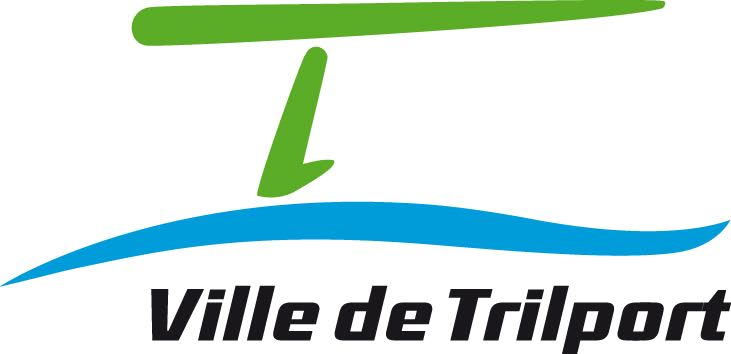                                                                                      Trilport, le 28/07/2022Madame, Monsieur,Vous trouverez ci-joint le contrat pour le Marché de Noël de Trilport les 3, et 4 décembre prochain.Merci de nous retourner un exemplaire signé avec les documents demandés :X          Chèque de règlement pour l’occupation du stand (article 8)X          Attestation d’assurance civile (article 9)X         Copie de la déclaration au registre du commerce datant de moins de 3 mois (article 9)Vous en souhaitant bonne réception et dans l’attente de vous retrouver lors du Marché de Noël, je vous prie d’agréer, Madame, Monsieur, mes sincères salutations.                                                                                        Jean-Michel Morer                                                                                        Maire de Trilport